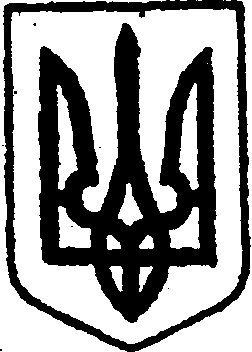 КИЇВСЬКА ОБЛАСТЬТЕТІЇВСЬКА МІСЬКА РАДАVІІІ СКЛИКАННЯП’ЯТНАДЦЯТА  СЕСІЯРІШЕННЯ    30 червня  2022 року                                                                 №  685- 15 – VIIІПро внесення змін до персонального складу виконавчого комітетуТетіївської міської ради       Відповідно до підпунктів 3 та 5 частини 1 статті 26, підпункту 5 частини 4 статті 42, пункту 2 статті 51 Закону України «Про місцеве самоврядування в Україні», враховуючи пропозицію міського голови та постійної комісії з питань Регламенту, депутатської етики, забезпечення діяльності депутатів та контролю за виконанням рішень міської ради та її виконавчого комітету, дотримання законності та правопорядку, Тетіївська міська рада В И Р І Ш И Л А:1. Внести зміни до персонального складу виконавчого комітету Тетіївської міської ради, затвердженого рішенням другого пленарного засідання першої сесії  міської  ради восьмого скликання від 26.01.2021 року № 87-02-VIII «Про затвердження персонального складу виконавчого комітету Тетіївської міської ради»,  а саме:    1.1. Вивести з персонального складу виконавчого комітету Тетіївської міської ради: Павленка Дмитра Миколайовича, Хоменка Анатолія Вікторовича,Корнійчук Тетяну Степанівну,  Король Меланію Олександрівну, Пущика Олександра Івановича, Самозвана  Віталія Дмитровича, Денисюка Сергія Михайловича, Клєвцова  Євгенія Миколайовича, Чалову Діну Петрівну, Руденка Володимира Йосиповича, Щербюк Валентину Павлівну, Сидорчука Юрія Івановича, Коваля Олега Івановича,  Грабовенка Василя Сергійовича,Рабенка Дмитра Петровича, Стоматюк Надію Захарівну, Дорощука Ігоря Васильовича,  Радзівіло Людмилу Миколаївну, Косовича Олега Михайловича.    1.2. Ввести до персонального складу виконавчого комітету Тетіївської міської ради Франчук Ларису Андріївну, Панченко Ларису Володимирівну, Лісовенка Петра Івановича, Карповича Віталія Вікторовича, Паламарчука Андрія Григоровича.2. Затвердити персональний склад виконавчого комітету Тетіївської міської ради в новій редакції згідно з додатком  (додається).  3. Контроль за виконанням цього рішення покласти на постійну комісію з питань Регламенту, депутатської етики, забезпечення діяльності депутатів та контролю за виконанням рішень міської ради та її виконавчого комітету, дотримання законності та правопорядку (голова комісій – Чорний О.А.).           Міський голова                                                  Богдан  БАЛАГУРА                                                                                                          Додаток                                                                       до рішення пʼятнадцятої сесії                                                                             Тетіївської міської ради VIII cкликання                                                                          30.06.2022   № 685 - 15 – VIIІСКЛАДвиконавчого комітету Тетіївської міської ради1. Балагура Богдан Олегович - Тетіївський міський голова;2. Іванюта Наталія Федорівна – секретар Тетіївської міської ради;3. Кизимишин Василь Йосипович – перший заступник Тетіївського міського голови;4. Дячук Надія Анатоліївна – заступник міського голови;5. Затишний Віктор Володимирович – начальник управління фінансів Тетіївської міської ради;6. Франчук Лариса Андріївна – в.о. начальника управління соціального захисту населення Тетіївської міської ради;7. Панченко Лариса Володимирівна – начальник служби у справах дітей та сім’ї виконавчого комітету Тетіївської міської ради;8. Лісовенко Петро Іванович – в.о. начальника Управління правового забезпечення, комунального майна, закупівель та кадрової політики виконавчого комітету Тетіївської міської ради;9. Складена Наталія Михайлівна – начальник відділу правового забезпечення Управління правового забезпечення, комунального майна, закупівель та кадрової політики виконавчого комітету Тетіївської міської ради;10. Гричанюк Олександр Іванович – головний спеціаліст інспекції з благоустрою Тетіївської міської ради;11. Карпович Віталій Вікторович – начальник відділу економіки, інвестицій та агропромислового розвитку виконавчого комітету Тетіївської міської ради;12. Дем’янчук Петро Володимирович – начальник відділу ЖКГ,  надзвичайних ситуацій та цивільного  захисту виконавчого комітету Тетіївської міської ради;13. Вівденко Володимир Петрович – начальник КП «Тетіївське БТІ» Тетіївської міської ради;14. Лавренюк Альбіна Вячеславівна – начальник управління  надання адміністративних послуг, державний реєстратор виконавчого комітету Тетіївської міської ради;15. Скрипник Володимир Степанович – староста Кашперівського старостинського округу;16. Роїк Олег Іванович – староста П’ятигірського старостинського округу;17. Сліпенчук Людмила Володимирівна – староста Денихівського старостинського округу; 18. Паламарчук Андрій Григорович – начальник КП «Благоустрій» Тетіївської міської ради;19. Затишний Сергій Володимирович – начальник КП «Дібрівка-Обрій» Тетіївської міської ради;20. Лавренюк Ярослав Миколайович – начальник КП «Тепломережа» Тетіївської міської ради;21.  Оржехівський Ярослав Вікторович – начальник КП «Тетіївводоканал» Тетіївської міської ради.       Секретар міської ради                                              Наталія ІВАНЮТА